SCIS Hogwarts - Potions Density ExperimentWorksheetObjectives:Observe that different liquids have different densitiesApply problem solving skills in order to hypothesize where the a seventh liquid will fall in the density columnMaterials: Part IVegetable oilDishwashing liquidDark Karo syrupWaterGlycerineAlcoholCrayons/color pencils7 medium beakers One measuring cylinderSafety Instructions:Alcohol is flammableProcedure:Pour each individual liquid (in the following order) into the measuring cylinder allowing the liquids to touch the beaker’s edges:Mandrake sputum (do not allow to touch the edge)Dragon blood Goblin snot Slug slime Basilisk venom Gillyweed poison A density column will form with each liquid comprising a distinct layerDraw the six different layers of the density column on your worksheetHypothesize where a seventh layer (Werewolves’ milk) will fall within the density column Add the Werewolves’ milkDraw the seven different layers (including werewolves’ milk) of the density column on your worksheet Clean upSCIS Hogwarts - Potions Density ExperimentWorksheetDraw what you see….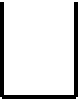 after 6 layers        guess where milk layer will be			      after milk is addedSCIS Hogwarts - Potions Density ExperimentWorksheetIf two different liquids have the same volume will they have the same density (why or why not)?________________________________________________________________________________________________________________________________________________________________________________________________________________________________________________________________________________________________Does the order in which the liquids are poured affect the layering (why or why not)?________________________________________________________________________________________________________________________________________________________________________________________________________________________________________________________________________________________________________________________________________________________________________What would happen if the layers were mixed together?________________________________________________________________________________________________________________________________________________________________________________________________________________________________________________________________________________________________Based upon the information in the table and the layering of the liquids, what is the relative density of the milk?Describe with a diagram how you could determine the density of a sample of dragon gas. (Very carefully Neville!)Diagram:____________________________________________________________________________________________________________________________________________________________________________________________________________________________________________________________________________________________________________________________________________________________________________________________________________________________________________________________________________________________________________________________________________________________________________________________________________________________________________________________________________________PotionSubstanceDensity g/cm3Mandrake sputum Dark Karo syrup 1.37Dragon blood Glycerine1.26Goblin snot Dishwashing liquid1.03Slug slime Water1.0Basilisk venom Vegetable oil0.9Gillyweed poison Alcohol0.79Werewolves’ milkMilk